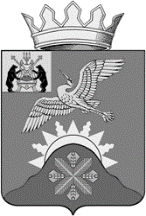 Российская ФедерацияНовгородская область Батецкий муниципальный районСОВЕТ ДЕПУТАТОВ БАТЕЦКОГО СЕЛЬСКОГО ПОСЕЛЕНИЯР Е Ш Е Н И ЕО внесении изменений в перечень имущества, принимаемого в муниципальную собственность Батецкого сельского поселения Принято Советом депутатов Батецкого сельского поселения 18 декабря 2018 годаВ соответствии с Федеральным законом от 06 октября 2003 года № 131-ФЗ «Об общих принципах организации местного самоуправления в Российской Федерации», областным законом от 23.10.2014 № 637-ОЗ «О закреплении за сельскими поселениями Новгородской области вопросов местного значения», Положением о порядке управления и распоряжения имуществом Батецкого сельского поселения, утвержденным решением совета депутатов Батецкого сельского поселения от 11.09.2017 № 319-СД, Совет депутатов Батецкого сельского поселенияРЕШИЛ:1.  Изложить пункты 8, 9, 10, 11 Перечня имущества, принимаемого в муниципальную собственность Батецкого сельского поселения, согласно Приложения №1 к решению Совета депутатов Батецкого сельского поселения от 19.07.2016 № 87-СД, в следующей редакции:2. Решение вступает в силу со дня, следующего за днем его официального опубликования.3. Опубликовать решение в муниципальной газете «Батецкие вести» и разместить на официальном сайте Администрации Батецкого муниципального района в информационно-телекоммуникационной сети «Интернет», в разделе Батецкого сельского поселения.Глава Батецкогосельского поселения                                      С.Я. Резникп. Батецкий18 декабря   2018 года№ 181-СД8переулок Березовыйд. Городня Батецкого района Новгородской области0,37гравийное покрытие9переулок Леснойд. Городня Батецкого района Новгородской области0,161гравийное покрытие10переулок Южныйд. Городня Батецкого района Новгородской области0,204гравийное покрытие11переулок Полевойд. Городня Батецкого района Новгородской области0,356гравийное покрытие